Бушуйская основная школа – филиал муниципального бюджетного образовательного учреждения «Кириковскаясредняя школа»РАБОЧАЯ ПРОГРАММАпо предмету ЛИТЕРАТУРА на уровне основного общего образования (5 -9 классы) Бушуйской основной школы - муниципального  бюджетного общеобразовательного учреждения «Кириковская средняя школа»Составила: учитель Гащенко Зульфия Рэисовна2019-2020 учебный год1.ПОЯСНИТЕЛЬНАЯ  ЗАПИСКА.Рабочая программа по литературе составлена на основе следующих документов:- Федеральный закон от 29.12.2012 N 273-ФЗ (ред. от 13.07.2015) "Об образовании в Российской Федерации" (с изм. и доп., вступ. в силу с 24.07.2015);- Приказ от 17.12.2010г. № 1897 «Об утверждении федерального государственного образовательного стандарта основного общего образования»;- Приказ Министерства образования и науки РФ от 8 июня 2015 г. № 576 “О внесении изменений в федеральный перечень учебников, рекомендуемых к использованию при реализации имеющих государственную аккредитацию образовательных программ начального общего, основного общего, среднего общего образования, утвержденный приказом Министерства образования и науки Российской Федерации от 31 марта 2014 г. № 253”;- Примерная программа по учебным предметам. Литература. 5 - 9 классы;Методическое письмо «О преподавании учебного предмета «Литература» в условиях введения федерального компонента государственного стандарта общего образования»;- Основная образовательная программа основного общего образования Бушйской основной школы – филиала муниципального бюджетного образовательного учреждения  «Кириковская средняя школа»- Учебный план  школы на 2019 -2020 учебный год;Цели и задачи реализации программы по литературе:Целями реализации основной образовательной программы по литературе являются: - достижение выпускниками планируемых результатов: знаний, умений, навыков, компетенций и компетентностей, определяемых личностными, семейными, общественными, государственными потребностями и возможностями обучающегося среднего школьного возраста, индивидуальными особенностями его развития и состояния здоровья; - становление и развитие личности обучающегося в ее самобытности, уникальности, неповторимости.Достижение поставленных целей предусматривает решение следующих основных задач:- обеспечение соответствия основной образовательной программы по литературе требованиям Федерального государственного образовательного стандарта основного общего образования (ФГОС ООО);- обеспечение преемственности начального общего, основного общего, среднего общего образования;- обеспечение доступности получения качественного основного общего образования, достижение планируемых результатов освоения основной образовательной программы основного общего образования всеми обучающимися, в том числе детьми-инвалидами и детьми с ОВЗ;- установление требований к воспитанию и социализации обучающихся, обеспечению индивидуализированного психолого-педагогического сопровождения каждого обучающегося, формированию образовательного базиса, основанного не только на знаниях, но и на соответствующем культурном уровне развития личности, созданию необходимых условий для ее самореализации;- обеспечение эффективного сочетания урочных и внеурочных форм организации учебных занятий;- выявление и развитие способностей обучающихся, в том числе детей, проявивших выдающиеся способности, детей с ОВЗ и инвалидов.ОБЩАЯ ХАРАКТЕРИСТИКА УЧЕБНОГО ПРЕДМЕТА «ЛИТЕРАТУРА»Литература – учебный предмет, освоение содержания которого направлено:- на последовательное формирование читательской культуры через приобщение к чтению художественной литературы; - на освоение общекультурных навыков чтения, восприятия художественного языка и понимания художественного смысла литературных произведений; - на развитие эмоциональной сферы личности, образного, ассоциативного и логического мышления;- на овладение базовым филологическим инструментарием, способствующим более глубокому эмоциональному переживанию и интеллектуальному осмыслению художественного текста;- на формирование потребности и способности выражения себя в слове.В цели предмета «Литература» входит передача от поколения к поколению нравственных и эстетических традиций русской и мировой культуры, что способствует формированию и воспитанию личности.Знакомство с фольклорными и литературными произведениями разных времен и народов, их обсуждение, анализ и интерпретация предоставляют обучающимся возможность эстетического и этического самоопределения, приобщают их к миру многообразных идей и представлений, выработанных человечеством, способствуют формированию гражданской позиции и национально-культурной идентичности (способности осознанного отнесения себя к родной культуре), а также умению воспринимать родную культуру в контексте мировой. Стратегическая цель изучения литературы на этапе основного общего образования – формирование потребности в качественном чтении, культуры читательского восприятия и понимания литературных текстов, что предполагает постижение художественной литературы как вида искусства, целенаправленное развитие способности обучающегося к адекватному восприятию и пониманию смысла различных литературных произведений и самостоятельному истолкованию прочитанного в устной и письменной форме. В опыте чтения, осмысления, говорения о литературе у обучающихся последовательно развивается умение пользоваться литературным языком как инструментом для выражения собственных мыслей и ощущений, воспитывается потребность в осмыслении прочитанного, формируется художественный вкус. Изучение литературы в основной школе (5-9 классы) закладывает необходимый фундамент для достижения перечисленных целей. Объект изучения в учебном процессе − литературное произведение в его жанрово-родовой и историко-культурной специфике. Постижение произведения происходит в процессе системной деятельности школьников, как организуемой педагогом, так и самостоятельной, направленной на освоение навыков культуры чтения (вслух, про себя, по ролям; чтения аналитического, выборочного, комментированного, сопоставительного и др.) и базовых навыков творческого и академического письма, последовательно формирующихся на уроках литературы.Изучение литературы в школе решает следующие образовательные задачи:- осознание коммуникативно-эстетических возможностей языка на основе изучения выдающихся произведений русской литературы, литературы своего народа, мировой литературы;- формирование и развитие представлений о литературном произведении как о художественном мире, особым образом построенном автором;- овладение процедурами смыслового и эстетического анализа текста на основе понимания принципиальных отличий художественного текста от научного, делового, публицистического и т. п.;- формирование умений воспринимать, анализировать, критически оценивать и интерпретировать прочитанное, осознавать художественную картину жизни, отраженную в литературном произведении, на уровне не только эмоционального восприятия, но и интеллектуального осмысления, ответственного отношения к разнообразным художественным смыслам;- формирование отношения к литературе как к особому способу познания жизни;- воспитание у читателя культуры выражения собственной позиции, способности аргументировать свое мнение и оформлять его словесно в устных и письменных высказываниях разных жанров, создавать развернутые высказывания творческого, аналитического и интерпретирующего характера;воспитание культуры понимания «чужой» позиции, а также уважительного отношения к ценностям других людей, к культуре других эпох и народов; развитие способности понимать литературные художественные произведения, отражающие разные этнокультурные традиции;- воспитание квалифицированного читателя со сформированным эстетическим вкусом; - формирование отношения к литературе как к одной из основных культурных ценностей народа;- обеспечение через чтение и изучение классической и современной литературы культурной самоидентификации; - осознание значимости чтения и изучения литературы для своего дальнейшего развития;- формирование у школьника стремления сознательно планировать свое досуговое чтение. В процессе обучения в основной школе эти задачи решаются постепенно, последовательно и постоянно; их решение продолжается и в старшей школе; на всех этапах обучения создаются условия для осознания обучающимися непрерывности процесса литературного образования и необходимости его продолжения и за пределами школы.	Заканчивается изучение курса промежуточной аттестацией в форме тестирования Сроки проведения с 05.05- по 25 мая.2.Планируемые результаты освоения предмета.Общие положенияПланируемые результаты освоения программы по литературе представляют собой систему ведущих целевых установок и ожидаемых результатов освоения всех компонентов, составляющих содержательную основу образовательной программы. Они обеспечивают связь между требованиями ФГОС, образовательным процессом и системой оценки результатов освоения программы. Личностные результаты освоения программы по литературе представлены в соответствии с группой личностных результатов и раскрывают и детализируют основные направленности этих  результатов:1. Российская гражданская идентичность (патриотизм, уважение к Отечеству, к прошлому и настоящему многонационального народа России,  чувство ответственности и долга перед Родиной, идентификация себя в качестве гражданина России, субъективная значимость использования русского языка и языков народов России, осознание и ощущение личностной сопричастности судьбе российского народа). Осознание этнической принадлежности, знание истории, языка, культуры своего народа, своего края, основ культурного наследия народов России и человечества (идентичность человека с российской многонациональной культурой, сопричастность истории народов и государств, находившихся на территории современной России); интериоризация гуманистических, демократических и традиционных ценностей многонационального российского общества. Осознанное, уважительное и доброжелательное отношение к истории, культуре, религии, традициям, языкам, ценностям народов России и народов мира.2. Готовность и способность обучающихся к саморазвитию и самообразованию на основе мотивации к обучению и познанию; готовность и способность осознанному выбору и построению дальнейшей индивидуальной траектории образования на базе ориентировки в мире профессий и профессиональных предпочтений, с учетом устойчивых познавательных интересов.3. Развитое моральное сознание и компетентность в решении моральных проблем на основе личностного выбора, формирование нравственных чувств и нравственного поведения, осознанного и ответственного отношения к собственным поступкам (способность к нравственному самосовершенствованию; веротерпимость, уважительное отношение к религиозным чувствам, взглядам людей или их отсутствию; знание основных норм морали, нравственных, духовных идеалов, хранимых в культурных традициях народов России, готовность на их основе к сознательному самоограничению в поступках, поведении, расточительном потребительстве; сформированность представлений об основах светской этики, культуры традиционных религий, их роли в развитии культуры и истории России и человечества, в становлении гражданского общества и российской государственности; понимание значения нравственности, веры и религии в жизни человека, семьи и общества). Сформированность ответственного отношения к учению; уважительного отношения к труду, наличие опыта участия в социально значимом труде. Осознание значения семьи в жизни человека и общества, принятие ценности семейной жизни, уважительное и заботливое отношение к членам своей семьи.4. Сформированность целостного мировоззрения, соответствующего современному уровню развития науки и общественной практики, учитывающего социальное, культурное, языковое, духовное многообразие современного мира.5. Осознанное, уважительное и доброжелательное отношение к другому человеку, его мнению, мировоззрению, культуре, языку, вере, гражданской позиции. Готовность и способность вести диалог с другими людьми и достигать в нем взаимопонимания (идентификация себя как полноправного субъекта общения, готовность к конструированию образа партнера по диалогу, готовность к конструированию образа допустимых способов диалога, готовность к конструированию процесса диалога как конвенционирования интересов, процедур, готовность и способность к ведению переговоров). 6. Освоенность социальных норм, правил поведения, ролей и форм социальной жизни в группах и сообществах. Участие в школьном самоуправлении и общественной жизни в пределах возрастных компетенций с учетом региональных, этнокультурных, социальных и экономических особенностей (формирование готовности к участию в процессе упорядочения социальных связей и отношений, в которые включены и которые формируют сами учащиеся; включенность в непосредственное гражданское участие, готовность участвовать в жизнедеятельности подросткового общественного объединения, продуктивно взаимодействующего с социальной средой и социальными институтами; идентификация себя в качестве субъекта социальных преобразований, освоение компетентностей в сфере организаторской деятельности; интериоризация ценностей созидательного отношения к окружающей действительности, ценностей социального творчества, ценности продуктивной организации совместной деятельности, самореализации в группе и организации, ценности «другого» как равноправного партнера, формирование компетенций анализа, проектирования, организации деятельности, рефлексии изменений, способов взаимовыгодного сотрудничества, способов реализации собственного лидерского потенциала).7. Сформированность ценности здорового и безопасного образа жизни; интериоризация правил индивидуального и коллективного безопасного поведения в чрезвычайных ситуациях, угрожающих жизни и здоровью людей, правил поведения на транспорте и на дорогах.8. Развитость эстетического сознания через освоение художественного наследия народов России и мира, творческой деятельности эстетического характера (способность понимать художественные произведения, отражающие разные этнокультурные традиции; сформированность основ художественной культуры обучающихся как части их общей духовной культуры, как особого способа познания жизни и средства организации общения; эстетическое, эмоционально-ценностное видение окружающего мира; способность к эмоционально-ценностному освоению мира, самовыражению и ориентации в художественном и нравственном пространстве культуры; уважение к истории культуры своего Отечества, выраженной в том числе в понимании красоты человека; потребность в общении с художественными произведениями, сформированность активного отношения к традициям художественной культуры как смысловой, эстетической и личностно-значимой ценности).9. Сформированность основ экологической культуры, соответствующей современному уровню экологического мышления, наличие опыта экологически ориентированной рефлексивно-оценочной и практической деятельности в жизненных ситуациях (готовность к исследованию природы, к занятиям сельскохозяйственным трудом, к художественно-эстетическому отражению природы, к занятиям туризмом, в том числе экотуризмом, к осуществлению природоохранной деятельности).Метапредметные результаты освоения программы по литературе представлены в соответствии с подгруппами универсальных учебных действий,  раскрывают и детализируют основные направленности метапредметных результатов.Межпредметные понятияУсловием формирования межпредметныхпонятий,  таких, как система, факт, закономерность, феномен, анализ, синтез является овладение обучающимися основами читательской компетенции, приобретение навыков работы с информацией, участие  в проектной деятельности. В основной школе на всех предметах будет продолжена работа по формированию и развитию основ читательской компетенции. Обучающиеся овладеют чтением как средством осуществления своих дальнейших планов: продолжения образования и самообразования, осознанного планирования своего актуального и перспективного круга чтения, в том числе досугового, подготовки к трудовой и социальной деятельности. У выпускников будет сформирована потребность в систематическом чтении как средстве познания мира и себя в этом мире, гармонизации отношений человека и общества, создании образа «потребного будущего».При изучении литературы обучающиеся усовершенствуют приобретенные на первом уровне навыки работы с информацией и пополнят их. Они смогут работать с текстами, преобразовывать и интерпретировать содержащуюся в них информацию, в том числе:- систематизировать, сопоставлять, анализировать, обобщать и интерпретировать информацию, содержащуюся в готовых информационных объектах;- выделять главную и избыточную информацию, выполнять смысловое свертывание выделенных фактов, мыслей; представлять информацию в сжатой словесной форме (в виде плана или тезисов) и в наглядно-символической форме (в виде таблиц, графических схем и диаграмм, карт понятий — концептуальных диаграмм, опорных конспектов);- заполнять и дополнять таблицы, схемы, диаграммы, тексты.В ходе изучения литературы обучающиеся приобретут опыт проектной деятельности как особой формы учебной работы, способствующей воспитанию самостоятельности, инициативности, ответственности, повышению мотивации и эффективности учебной деятельности; в ходе реализации исходного замысла на практическом уровне овладеют умением выбирать адекватные стоящей задаче средства, принимать решения, в том числе и в ситуациях неопределенности. Они получат возможность развить способность к разработке нескольких вариантов решений, к поиску нестандартных решений, поиску и осуществлению наиболее приемлемого решения.Регулятивные УУДУмение самостоятельно определять цели обучения, ставить и формулировать новые задачи в учебе и познавательной деятельности, развивать мотивы и интересы своей познавательной деятельности. Обучающийся сможет:- анализировать существующие и планировать будущие образовательные результаты;- идентифицировать собственные проблемы и определять главную проблему;- выдвигать версии решения проблемы, формулировать гипотезы, предвосхищать конечный результат;- ставить цель деятельности на основе определенной проблемы и существующих возможностей;- формулировать учебные задачи как шаги достижения поставленной цели деятельности;- обосновывать целевые ориентиры и приоритеты ссылками на ценности, указывая и обосновывая логическую последовательность шагов.Умение самостоятельно планировать пути достижения целей, в том числе альтернативные, осознанно выбирать наиболее эффективные способы решения учебных и познавательных задач. Обучающийся сможет:- определять необходимые действие(я) в соответствии с учебной и познавательной задачей и составлять алгоритм их выполнения;- обосновывать и осуществлять выбор наиболее эффективных способов решения учебных и познавательных задач;- определять/находить, в том числе из предложенных вариантов, условия для выполнения учебной и познавательной задачи;- выстраивать жизненные планы на краткосрочное будущее (заявлять целевые ориентиры, ставить адекватные им задачи и предлагать действия, указывая и обосновывая логическую последовательность шагов);- выбирать из предложенных вариантов и самостоятельно искать средства/ресурсы для решения задачи/достижения цели;- составлять план решения проблемы (выполнения проекта, проведения исследования);- определять потенциальные затруднения при решении учебной и познавательной задачи и находить средства для их устранения;описывать свой опыт, оформляя его для передачи другим людям в виде технологии решения практических задач определенного класса;планировать и корректировать свою индивидуальную образовательную траекторию.Умение соотносить свои действия с планируемыми результатами, осуществлять контроль своей деятельности в процессе достижения результата, определять способы действий в рамках предложенных условий и требований, корректировать свои действия в соответствии с изменяющейся ситуацией. Обучающийся сможет:- определять совместно с педагогом и сверстниками критерии планируемых результатов и критерии оценки своей учебной деятельности;- систематизировать (в том числе выбирать приоритетные) критерии планируемых результатов и оценки своей деятельности;- отбирать инструменты для оценивания своей деятельности, осуществлять самоконтроль своей деятельности в рамках предложенных условий и требований;- оценивать свою деятельность, аргументируя причины достижения или отсутствия планируемого результата;- находить достаточные средства для выполнения учебных действий в изменяющейся ситуации и/или при отсутствии планируемого результата;- работая по своему плану, вносить коррективы в текущую деятельность на основе анализа изменений ситуации для получения запланированных характеристик продукта/результата;- устанавливать связь между полученными характеристиками продукта и характеристиками процесса деятельности и по завершении деятельности предлагать изменение характеристик процесса для получения улучшенных характеристик продукта;- сверять свои действия с целью и, при необходимости, исправлять ошибки самостоятельно.Умение оценивать правильность выполнения учебной задачи, собственные возможности ее решения. Обучающийся сможет:- определять критерии правильности (корректности) выполнения учебной задачи;- анализировать и обосновывать применение соответствующего инструментария для выполнения учебной задачи;- свободно пользоваться выработанными критериями оценки и самооценки, исходя из цели и имеющихся средств, различая результат и способы действий;- оценивать продукт своей деятельности по заданным и/или самостоятельно определенным критериям в соответствии с целью деятельности;- обосновывать достижимость цели выбранным способом на основе оценки своих внутренних ресурсов и доступных внешних ресурсов;- фиксировать и анализировать динамику собственных образовательных результатов.Владение основами самоконтроля, самооценки, принятия решений и осуществления осознанного выбора в учебной и познавательной. Обучающийся сможет:- наблюдать и анализировать собственную учебную и познавательную деятельность и деятельность других обучающихся в процессе взаимопроверки;- соотносить реальные и планируемые результаты индивидуальной образовательной деятельности и делать выводы;- принимать решение в учебной ситуации и нести за него ответственность;- самостоятельно определять причины своего успеха или неуспеха и находить способы выхода из ситуации неуспеха;- ретроспективно определять, какие действия по решению учебной задачи или параметры этих действий привели к получению имеющегося продукта учебной деятельности;- демонстрировать приемы регуляции психофизиологических/ эмоциональных состояний для достижения эффекта успокоения (устранения эмоциональной напряженности), эффекта восстановления (ослабления проявлений утомления), эффекта активизации (повышения психофизиологической реактивности).Познавательные УУДУмение определять понятия, создавать обобщения, устанавливать аналогии, классифицировать, самостоятельно выбирать основания и критерии для классификации, устанавливать причинно-следственные связи, строить логическое рассуждение, умозаключение (индуктивное, дедуктивное, по аналогии) и делать выводы. Обучающийся сможет:- подбирать слова, соподчиненные ключевому слову, определяющие его признаки и свойства;- выстраивать логическую цепочку, состоящую из ключевого слова и соподчиненных ему слов;- выделять общий признак двух или нескольких предметов или явлений и объяснять их сходство;- объединять предметы и явления в группы по определенным признакам, сравнивать, классифицировать и обобщать факты и явления;- выделять явление из общего ряда других явлений;- определять обстоятельства, которые предшествовали возникновению связи между явлениями, из этих обстоятельств выделять определяющие, способные быть причиной данного явления, выявлять причины и следствия явлений;- строить рассуждение от общих закономерностей к частным явлениям и от частных явлений к общим закономерностям;- строить рассуждение на основе сравнения предметов и явлений, выделяя при этом общие признаки;- излагать полученную информацию, интерпретируя ее в контексте решаемой задачи;- самостоятельно указывать на информацию, нуждающуюся в проверке, предлагать и применять способ проверки достоверности информации;- вербализовать эмоциональное впечатление, оказанное на него источником;- объяснять явления, процессы, связи и отношения, выявляемые в ходе познавательной и исследовательской деятельности (приводить объяснение с изменением формы представления; объяснять, детализируя или обобщая; объяснять с заданной точки зрения);- выявлять и называть причины события, явления, в том числе возможные / наиболее вероятные причины, возможные последствия заданной причины, самостоятельно осуществляя причинно-следственный анализ;- делать вывод на основе критического анализа разных точек зрения, подтверждать вывод собственной аргументацией или самостоятельно полученными данными.Умение создавать, применять и преобразовывать знаки и символы, модели и схемы для решения учебных и познавательных задач. Обучающийся сможет:- обозначать символом и знаком предмет и/или явление;- определять логические связи между предметами и/или явлениями, обозначать данные логические связи с помощью знаков в схеме;- создавать абстрактный или реальный образ предмета и/или явления;- строить модель/схему на основе условий задачи и/или способа ее решения;- создавать вербальные, вещественные и информационные модели с выделением существенных характеристик объекта для определения способа решения задачи в соответствии с ситуацией;- преобразовывать модели с целью выявления общих законов, определяющих данную предметную область;- переводить сложную по составу (многоаспектную) информацию из графического или формализованного (символьного) представления в текстовое, и наоборот;- строить схему, алгоритм действия, исправлять или восстанавливать неизвестный ранее алгоритм на основе имеющегося знания об объекте, к которому применяется алгоритм;- строить доказательство: прямое, косвенное, от противного;- анализировать/рефлексировать опыт разработки и реализации учебного проекта, исследования (теоретического, эмпирического) на основе предложенной проблемной ситуации, поставленной цели и/или заданных критериев оценки продукта/результата.Смысловое чтение. Обучающийся сможет:- находить в тексте требуемую информацию (в соответствии с целями своей деятельности);- ориентироваться в содержании текста, понимать целостный смысл текста, структурировать текст;- устанавливать взаимосвязь описанных в тексте событий, явлений, процессов;- резюмировать главную идею текста;- преобразовывать текст, «переводя» его в другую модальность, интерпретировать текст (художественный и нехудожественный – учебный, научно-популярный, информационный, текст non-fiction);- критически оценивать содержание и форму текста.Формирование и развитие экологического мышления, умение применять его в познавательной, коммуникативной, социальной практике и профессиональной ориентации. Обучающийся сможет:- определять свое отношение к природной среде;- анализировать влияние экологических факторов на среду обитания живых организмов;- проводить причинный и вероятностный анализ экологических ситуаций;- прогнозировать изменения ситуации при смене действия одного фактора на действие другого фактора;- распространять экологические знания и участвовать в практических делах по защите окружающей среды;- выражать свое отношение к природе через рисунки, сочинения, модели, проектные работы.10. Развитие мотивации к овладению культурой активного использования словарей и других поисковых систем. Обучающийся сможет:- определять необходимые ключевые поисковые слова и запросы;- осуществлять взаимодействие с электронными поисковыми системами, словарями;- формировать множественную выборку из поисковых источников для объективизации результатов поиска;- соотносить полученные результаты поиска со своей деятельностью.Коммуникативные УУДУмение организовывать учебное сотрудничество и совместную деятельность с учителем и сверстниками; работать индивидуально и в группе: находить общее решение и разрешать конфликты на основе согласования позиций и учета интересов; формулировать, аргументировать и отстаивать свое мнение. Обучающийся сможет:- определять возможные роли в совместной деятельности;- играть определенную роль в совместной деятельности;- принимать позицию собеседника, понимая позицию другого, различать в его речи: мнение (точку зрения), доказательство (аргументы), факты; гипотезы, аксиомы, теории;- определять свои действия и действия партнера, которые способствовали или препятствовали продуктивной коммуникации;- строить позитивные отношения в процессе учебной и познавательной деятельности;- корректно и аргументированно отстаивать свою точку зрения, в дискуссии уметь выдвигать контраргументы, перефразировать свою мысль (владение механизмом эквивалентных замен);- критически относиться к собственному мнению, с достоинством признавать ошибочность своего мнения (если оно таково) и корректировать его;- предлагать альтернативное решение в конфликтной ситуации;- выделять общую точку зрения в дискуссии;- договариваться о правилах и вопросах для обсуждения в соответствии с поставленной перед группой задачей;- организовывать учебное взаимодействие в группе (определять общие цели, распределять роли, договариваться друг с другом и т. д.);- устранять в рамках диалога разрывы в коммуникации, обусловленные непониманием/неприятием со стороны собеседника задачи, формы или содержания диалога.Умение осознанно использовать речевые средства в соответствии с задачей коммуникации для выражения своих чувств, мыслей и потребностей для планирования и регуляции своей деятельности; владение устной и письменной речью, монологической контекстной речью. Обучающийся сможет:- определять задачу коммуникации и в соответствии с ней отбирать речевые средства;- отбирать и использовать речевые средства в процессе коммуникации с другими людьми (диалог в паре, в малой группе и т. д.);- представлять в устной или письменной форме развернутый план собственной деятельности;- соблюдать нормы публичной речи, регламент в монологе и дискуссии в соответствии с коммуникативной задачей;- высказывать и обосновывать мнение (суждение) и запрашивать мнение партнера в рамках диалога;- принимать решение в ходе диалога и согласовывать его с собеседником;- создавать письменные «клишированные» и оригинальные тексты с использованием необходимых речевых средств;- использовать вербальные средства (средства логической связи) для выделения смысловых блоков своего выступления;- использовать невербальные средства или наглядные материалы, подготовленные/отобранные под руководством учителя;- делать оценочный вывод о достижении цели коммуникации непосредственно после завершения коммуникативного контакта и обосновывать его.Формирование и развитие компетентности в области использования информационно-коммуникационных технологий (далее – ИКТ). Обучающийся сможет:- целенаправленно искать и использовать информационные ресурсы, необходимые для решения учебных и практических задач с помощью средств ИКТ;- выбирать, строить и использовать адекватную информационную модель для передачи своих мыслей средствами естественных и формальных языков в соответствии с условиями коммуникации;- выделять информационный аспект задачи, оперировать данными, использовать модель решения задачи;- использовать компьютерные технологии (включая выбор адекватных задаче инструментальных программно-аппаратных средств и сервисов) для решения информационных и коммуникационных учебных задач, в том числе: вычисление, написание писем, сочинений, докладов, рефератов, создание презентаций и др.;- использовать информацию с учетом этических и правовых норм;- создавать информационные ресурсы разного типа и для разных аудиторий, соблюдать информационную гигиену и правила информационной безопасности.Предметные результаты освоения программы по литературе:В соответствии с Федеральным государственным образовательным стандартом основного общего образования предметными результатами изучения предмета «Литература» являются:- осознание значимости чтения и изучения литературы для своего дальнейшего развития; формирование потребности в систематическом чтении как средстве познания мира и себя в этом мире, как в способе своего эстетического и интеллектуального удовлетворения;- восприятие литературы как одной из основных культурных ценностей народа (отражающей его менталитет, историю, мировосприятие) и человечества (содержащей смыслы, важные для человечества в целом);- обеспечение культурной самоидентификации, осознание коммуникативно-эстетических возможностей родного языка на основе изучения выдающихся произведений российской культуры, культуры своего народа, мировой культуры;- воспитание квалифицированного читателя со сформированным эстетическим вкусом, способного аргументировать свое мнение и оформлять его словесно в устных и письменных высказываниях разных жанров, создавать развернутые высказывания аналитического и интерпретирующего характера, участвовать в обсуждении прочитанного, сознательно планировать свое досуговое чтение;- развитие способности понимать литературные художественные произведения, воплощающие разные этнокультурные традиции;- овладение процедурами эстетического и смыслового анализа текста на основе понимания принципиальных отличий литературного художественного текста от научного, делового, публицистического и т. п., формирование умений воспринимать, анализировать, критически оценивать и интерпретировать прочитанное, осознавать художественную картину жизни, отраженную в литературном произведении, на уровне не только эмоционального восприятия, но и интеллектуального осмысления.Наиболее важные предметные умения, формируемые у обучающихся в результате освоения программы по литературе основной школы (в скобках указаны классы):- определять тему и основную мысль произведения (5–6 кл.);- владеть различными видами пересказа (5–6 кл.), пересказывать сюжет; - выявлять особенности композиции, основной конфликт, вычленять фабулу (6–7 кл.);- характеризовать героев-персонажей, давать их сравнительные характеристики (5–6 кл.); оценивать систему персонажей (6–7 кл.);- находить основные изобразительно-выразительные средства, характерные для творческой манеры писателя, определять их художественные функции (5–7 кл.); выявлять особенности языка и стиля писателя (7–9 кл.);- определять родо-жанровую специфику художественного произведения (5–9 кл.); - объяснять свое понимание нравственно-философской, социально-исторической и эстетической проблематики произведений (7–9 кл.);- выделять в произведениях элементы художественной формы и обнаруживать связи между ними (5–7 кл.), постепенно переходя к анализу текста; анализировать литературные произведения разных жанров (8–9 кл.);- выявлять и осмыслять формы авторской оценки героев, событий, характер авторских взаимоотношений с «читателем» как адресатом произведения  (в каждом классе – на своем уровне); - пользоваться основными теоретико-литературными терминами и понятиями (в каждом классе – умение пользоваться терминами, изученными в этом и предыдущих классах) как инструментом анализа и интерпретации художественного текста;- представлять развернутый устный или письменный ответ на поставленные вопросы (в каждом классе – на своем уровне); вести учебные дискуссии (7–9 кл.);- собирать материал и обрабатывать информацию, необходимую для составления плана, тезисного плана, конспекта, доклада, написания аннотации, сочинения, эссе, литературно-творческой работы, создания проекта на заранее объявленную или самостоятельно/под руководством учителя выбранную литературную или публицистическую тему, для организации дискуссии  (в каждом классе – на своем уровне);- выражать личное отношение к художественному произведению, аргументировать свою точку зрения (в каждом классе – на своем уровне);- выразительно читать с листа и наизусть произведения/фрагменты произведений художественной литературы, передавая личное отношение к произведению (5-9 класс); - ориентироваться в информационном образовательном пространстве: работать с энциклопедиями, словарями, справочниками, специальной литературой (5–9 кл.); пользоваться каталогами библиотек, библиографическими указателями, системой поиска в Интернете (5–9 кл.) (в каждом классе – на своем уровне).3. СОДЕРЖАНИЕ УЧЕБНОГО ПРЕДМЕТА.4.ТЕМАТИЧЕСКОЕ ПЛАНИРОВАНИЕ С УКАЗАНИЕМ КОЛИЧЕСТВА ЧАСОВ НА ОСВОЕНИЕ КАЖОЙ ТЕМЫ5 класс ТЕМАТИЧЕСКОЕ ПЛАНИРОВАНИЕ С УКАЗАНИЕМ КОЛИЧЕСТВА ЧАСОВ НА ОСВОЕНИЕ КАЖОЙ ТЕМЫ7класс5.Список литературы, используемый при оформление рабочей программы.1.  Фогельсон И.А. Русская литература первой половины 19 века. - М.: Материк Альфа. 2006. 2.Беляева Н.В. Уроки изучения лирики в школе. - М.: Вербум-М, 2004.3.Вельская Л.Л. Литературные викторины. - М.: Просвещение, 2005.Согласовано:  Зам. директора по УВРСластихина Н.П.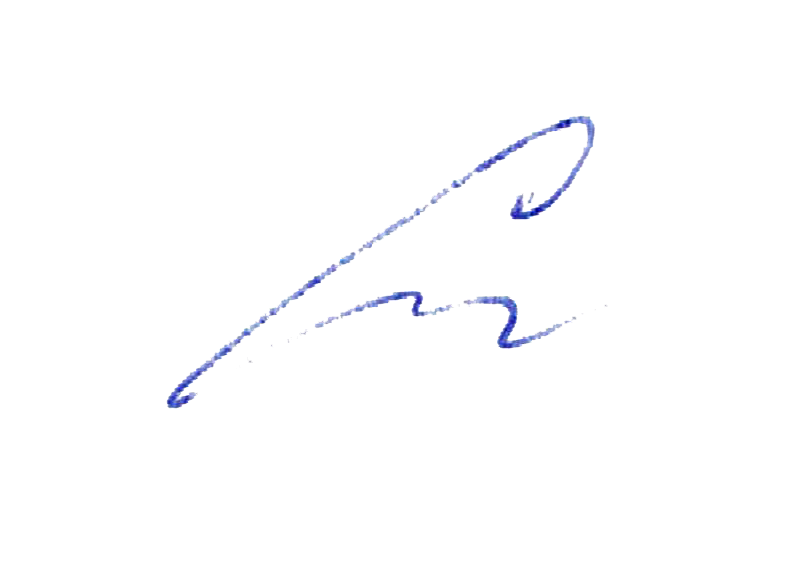 «30» августа 2019г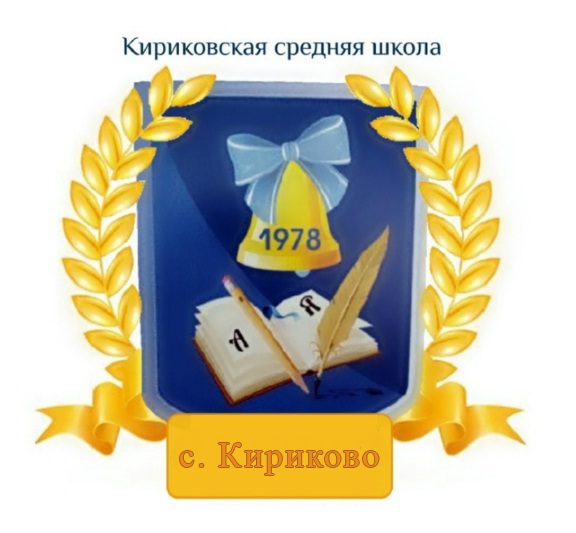 Утверждаю:Директор муниципального бюджетного образовательного учреждения «Кириковская средняя   школа» Ивченко О.В.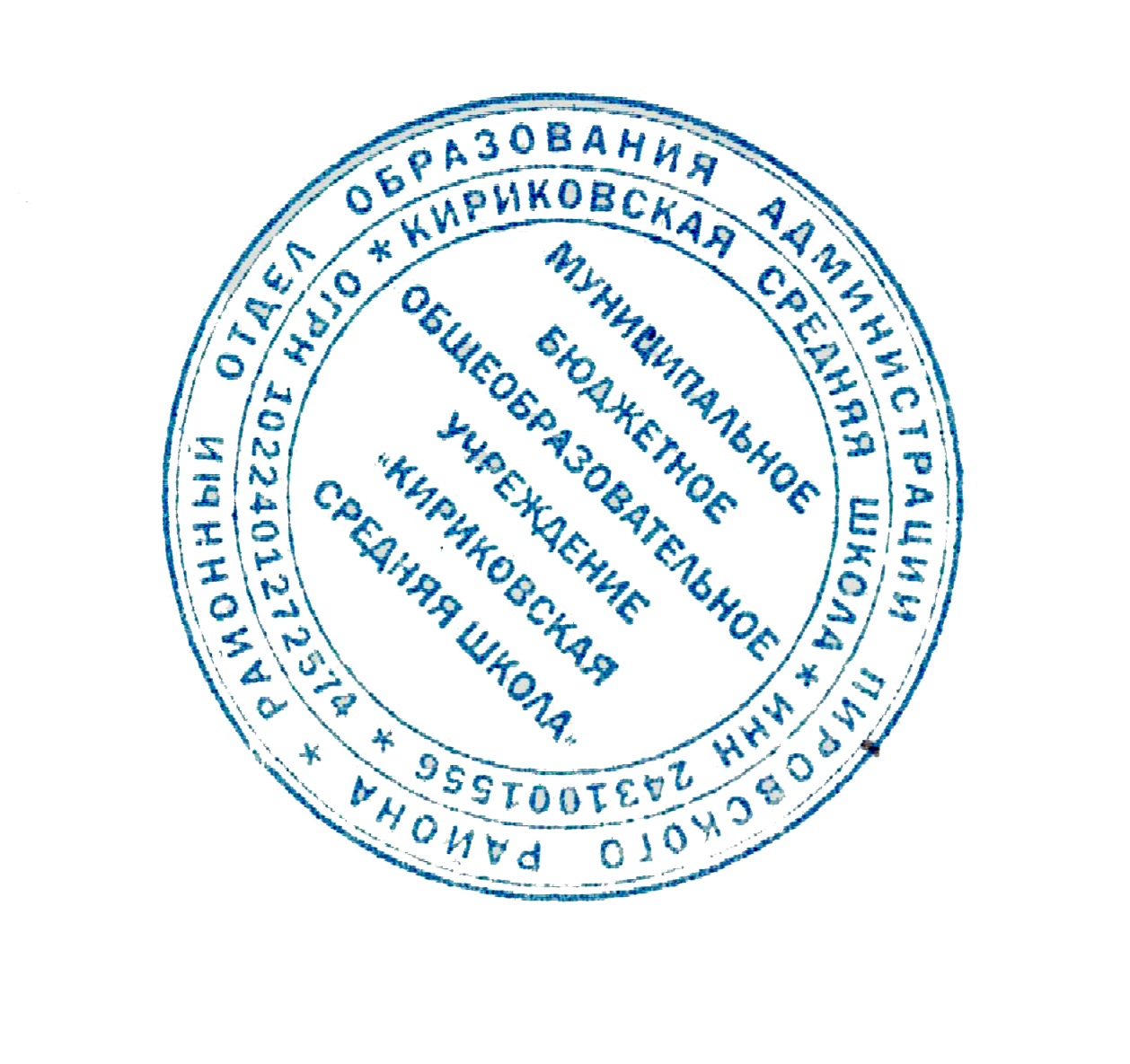 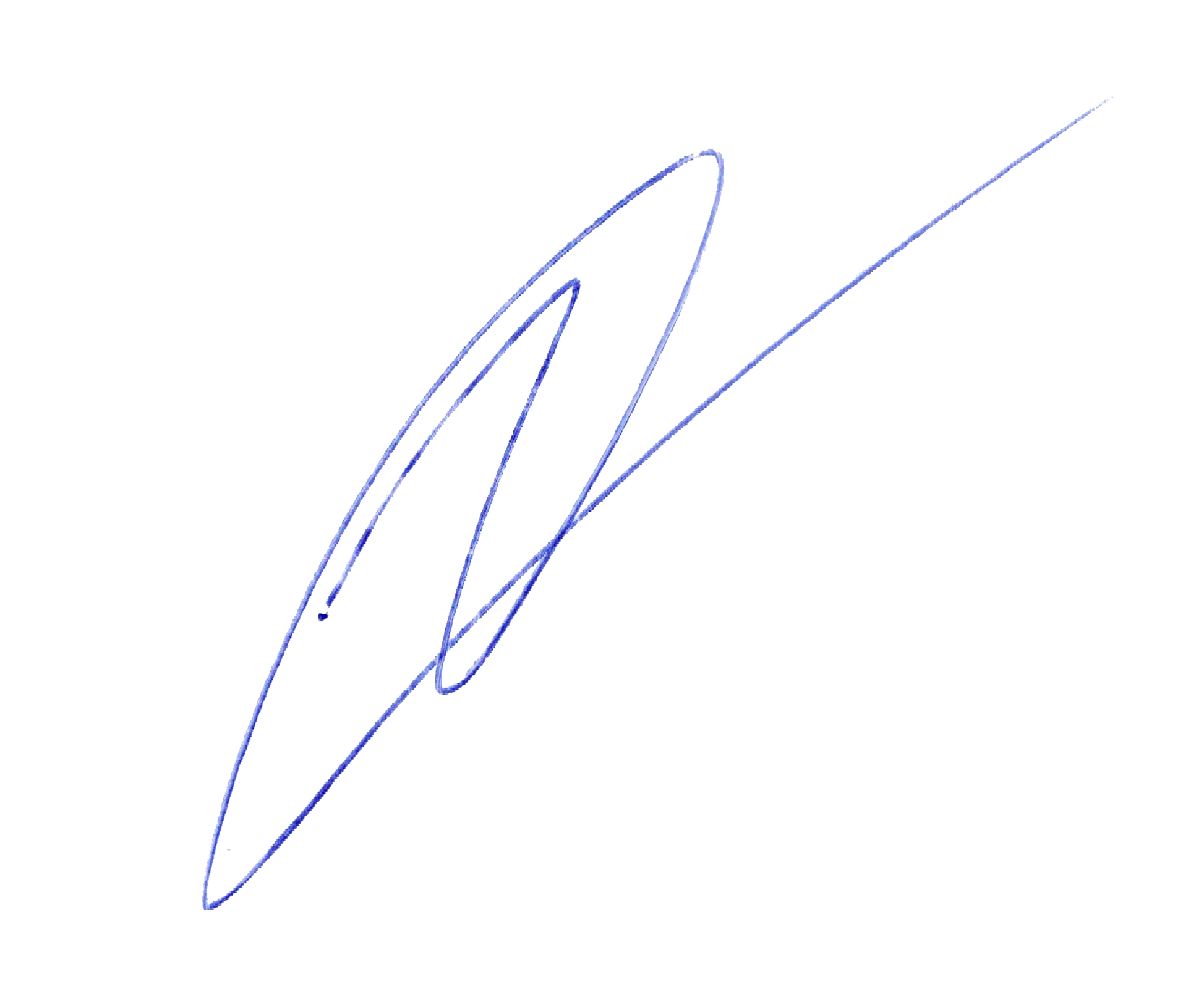 «30» августа 2019г№п\пТематический раздел5кл6кл7кл8кл9клОбщее количество часовОбщее количество часовОбщее количество часовОбщее количество часовОбщее количество часов1Введение111112Устное народное творчество2442-3Русская народная сказка8----4Из древнерусской литературы244225Из литературы 18 века1--3106Из литературы 19 века26442534447Из литературы 20 века20312721388Из литературы народов России122--9Из зарубежной литературы71655710Резервные и итоговые уроки-3-2-Иого:Иого:6868Введение (1 ч.)Введение (1 ч.)Введение (1 ч.)Введение (1 ч.)1Учебник литературы и работа с ним. Книга и ее роль в жизни человека и общества106.09УНТ (2 ч.)УНТ (2 ч.)УНТ (2 ч.)УНТ (2 ч.)2Русский фольклор. Малые жанры. Детский фольклор.106.093Русский фольклор. Малые жанры. Детский фольклор.113.09Русская народная сказка (8 ч.)Русская народная сказка (8 ч.)Русская народная сказка (8 ч.)Русская народная сказка (8 ч.)4Русские народные сказки. Жанры народных сказок.113.095Волшебная сказка «Царевна – лягушка». Народная мораль в характере и поступках героев 120.096Волшебная сказка «Царевна – лягушка». Художественный мир сказки120.097«Иван-крестьянский сын и чудо-юдо» - волшебная сказка героического содержания. 127.098Образ главного героя. Герой в оценке автора127.099РР №1Составление волшебной сказки 104.1010ВЧ Сказка  о животных «Журавль и цапля».Бытовая сказка  «Солдатская шинель»104.1011Контрольная работа108.10Литература народов мира (1 ч.)Литература народов мира (1 ч.)Литература народов мира (1 ч.)Литература народов мира (1 ч.)12Вн. чт. Мифы и мифология. Славянские мифы. Миф «Сотворение земли»108.10Древнерусская литература (2ч.)Древнерусская литература (2ч.)Древнерусская литература (2ч.)Древнерусская литература (2ч.)1314 «Повесть временных лет» как литературный памятник.«Подвиг отрока-киевлянина и хитрость воеводы Претича».Русские летописи.215.10Литература 18 в. (1 ч.)Литература 18 в. (1 ч.)Литература 18 в. (1 ч.)Литература 18 в. (1 ч.)15М.В. Ломоносов. Стихотворение  «Случились вместе два астронома в пиру…» 125.10Литература 19 в. (26 ч.)Литература 19 в. (26 ч.)Литература 19 в. (26 ч.)Литература 19 в. (26 ч.)16И.А. Крылов. Жанр басни в творчестве Крылова. Басня «Волк на псарне»- отражение исторических событий125.1017Р.р. №2 Басни И.А. Крылова «Ворона и Лисица», «Свинья под дубом». Обличение человеческих пороков в баснях105.1118Вн. чт.№1 Жанр басни в мировой литературе105.1119В.А. Жуковский – сказочник. Сказка «Спящая царевна».112.1120А.С. Пушкин. Детские и лицейские годы. 112.1121А.С. Пушкин. «Сказка о мертвой царевне и о семи богатырях». 119.1122Р.р. №3 Сопоставление сказок «Спящая царевна» В.А. Жуковского и «Сказки о мертвой царевне…» А.С. Пушкина119.1123Р.р. №4 Стихотворная и прозаическая речь.126.1124Русская литературная сказка.А.Погорельский. "Чёрная курица, или Подземные жители".126.1125М.Ю.Лермонтов. Художественные особенности стихотворения «Бородино».103.1226Н.В. Гоголь. «Вечера на хуторе близ Диканьки». 103.1227«Заколдованное место».Реальное и фантастическое в сюжете повести.110.1228Н.А. Некрасов. Слово о поэте. Мир детства в стихотворении «Крестьянские дети»110.1229И.С. Тургенев. История создания рассказа «Муму».  Образ Герасима в рассказе «Муму».117.1230Герасим и Муму. Счастливый год.117.1231Протест против крепостничества.124.1232Р.р. №5.  Сочинение-отзыв о прочитанной повести И.С. Тургенева «Муму».124.1233А. А. Фет. Слово о поэте.114.0134Контрольная работа №1 за первое полугодие114.0135Л.Н. Толстой.                  «Кавказский пленник» - протест против национальной вражды.121.0136Жилин и Костылин - два разных характера, две судьбы. 121.0137Тема дружбы в рассказе «Кавказский пленник».128.0138Р.р. №6 Обучение сочинению по рассказу «Кавказский пленник».1 28.0139Вн.чт. №2 А.П.Чехов. Рассказ «Хирургия».104.0240Р.р. № 7. Обучение сочинению «Роль описания природы в создании настроения автора (героя)»104.0241Вн. чт. №3 Д. В. Григорович «Гуттаперчевый мальчик».111.02Литература 20 в. (20ч.)Литература 20 в. (20ч.)Литература 20 в. (20ч.)Литература 20 в. (20ч.)42И.А. Бунин. Рассказ «Косцы». 111.0243В.Г. Короленко. Повесть «В дурном обществе». 118.0244Глава «Кукла» - кульминация повести. 118.0245Р.р.№8. Путь Васи к правде и добру.Обучение работе над сочинением.125.0246Вн. чт. №4 А. И. Куприн «Тапёр», «Белый пудель».125.0247С.А. Есенин. Стихотворения.103.0348П.П. Бажов. Сказ «Медной горы Хозяйка». Реальность и фантастика в сказе.103.0349Вн. чт. №5 «Малахитовая шкатулка». Сказы П.П.Бажова.110.0350Вн. чт. №6 Сказки К. Г. Паустовского. «Теплый хлеб», «Заячьи лапы»110.0351С.Я. Маршак. Пьеса-сказка «Двенадцать месяцев».117.0352Р.р. №9. Подготовка к домашнему сочинению по пьесе- сказке С.Я. Маршака «Двенадцать месяцев» «Добро и зло в сказке».117.0353А.П. Платонов. Рассказ «Никита». Тема человеческого труда в рассказе «Никита».131.0354В.П Acтафьев. «Васюткино озеро».  131.0355Человек и природа в рассказе В.П. Астафьева «Васюткино озеро». 114.0456Р.р. №10. Сочинение «Тайга, наша кормилица, хлипких не любит».114.0457К. М. Симонов. Дети и война. А. Т. Твардовский «Рассказ танкиста».121.0458Р.р. №11.  Великая Отечественная война в жизни моей семьи.121.0459Стихотворение               И.А. Бунина «Помню – долгий зимний вечер…» , Н.М. Рубцов. Стихотворения.128.0460Саша Черный. «Кавказский пленник», «Игорь- Робинзон».Ю.Ч.Ким «Рыба-кит». Юмор в стихотворной форме.128.0461Вн.чт. №7. Н. А. Тэффи. "Валя".112.05Зарубежная литература (7 ч.)Зарубежная литература (7 ч.)Зарубежная литература (7 ч.)Зарубежная литература (7 ч.)62Р. Л. Стивенсон. Баллада «Вересковый мед». 112.0563Х.К. Андерсен. Сказка «Снежная королева». 219.0564Внутренняя красота героини. Победа добра, любви и дружбы над злом.119.0565Марк Твен. «Приключения Тома Сойера».126.0566Контрольная работа № 2 за второе полугодие126.0567Вн. чт. №8 Жорж Санд «О чем говорят цветы».168Джек Лондон. «Сказание о Кише». Нравственное взросление героя рассказа.1Необходима корректировка расписания в мае 2020 года на 2 часа.Необходима корректировка расписания в мае 2020 года на 2 часа.Необходима корректировка расписания в мае 2020 года на 2 часа.Необходима корректировка расписания в мае 2020 года на 2 часа.№ п/пТема урокаТема урокаКол –во часовКол –во часовКол –во часовКол –во часовДата № п/пТема урокаТема урокаКол –во часовКол –во часовКол –во часовКол –во часовДата Введение (1ч.)Введение (1ч.)Введение (1ч.)Введение (1ч.)Введение (1ч.)Введение (1ч.)Введение (1ч.)Введение (1ч.)1Введение. Выявление уровня литературного развития учащихся. Знакомство с учебником.Введение. Выявление уровня литературного развития учащихся. Знакомство с учебником.111105.09УНТ (4 ч.)УНТ (4 ч.)УНТ (4 ч.)УНТ (4 ч.)УНТ (4 ч.)УНТ (4 ч.)УНТ (4 ч.)УНТ (4 ч.)2Предания об Иване Грозном и о Петре IПредания об Иване Грозном и о Петре I111105.093 Понятие о былине. Былина «Вольга и Микула Селянинович».  Понятие о былине. Былина «Вольга и Микула Селянинович». 111112.094. Анализ былины «Вольга и Микула Селянинович». Прославление мирного труда героя – труженика. МикулаСелянинович – эпический геройАнализ былины «Вольга и Микула Селянинович». Прославление мирного труда героя – труженика. МикулаСелянинович – эпический герой111112.09Литература народов мира (2ч.)Литература народов мира (2ч.)Литература народов мира (2ч.)Литература народов мира (2ч.)Литература народов мира (2ч.)Литература народов мира (2ч.)Литература народов мира (2ч.)Литература народов мира (2ч.)5Карело-финский эпос «Калевала»Карело-финский эпос «Калевала»111119.096«Песнь о Роланде»«Песнь о Роланде»111119.097Пословицы и поговорки как выражение народной мудрости.Пословицы и поговорки как выражение народной мудрости.111126.09Древнерусская литература (4 ч.)Древнерусская литература (4 ч.)Древнерусская литература (4 ч.)Древнерусская литература (4 ч.)Древнерусская литература (4 ч.)Древнерусская литература (4 ч.)Древнерусская литература (4 ч.)Древнерусская литература (4 ч.)8  «Повесть временных лет» как памятник древнерусской литературы. «Поучение Владимира Мономаха»  «Повесть временных лет» как памятник древнерусской литературы. «Поучение Владимира Мономаха»111126.099 «Повесть о Петре и Февронии Муромских» как образец житийного жанра древнерусской литературы. Отрывок «О пользе книг»1 «Повесть о Петре и Февронии Муромских» как образец житийного жанра древнерусской литературы. Отрывок «О пользе книг»111103.1003.1010 РР. Подготовка к домашнему сочинению «Нравственные облик человека в древнерусской литературе» РР. Подготовка к домашнему сочинению «Нравственные облик человека в древнерусской литературе»11103.1003.1011.Контрольная работа по УНТ и ДРЛКонтрольная работа по УНТ и ДРЛ11108.1008.10Литература 19 в. (25 ч.)Литература 19 в. (25 ч.)Литература 19 в. (25 ч.)Литература 19 в. (25 ч.)Литература 19 в. (25 ч.)Литература 19 в. (25 ч.)Литература 19 в. (25 ч.)Литература 19 в. (25 ч.)12.А.С.ПУШКИН и русская история. Поэма «Полтава». «Полтавский бой». Изображение Петра в поэме  А.С.ПУШКИН и русская история. Поэма «Полтава». «Полтавский бой». Изображение Петра в поэме  11108.1008.1013.А.С.Пушкин. Отрывок поэмы «Медный всадник». Тема Петра I в поэме.А.С.Пушкин. Отрывок поэмы «Медный всадник». Тема Петра I в поэме.11119.1019.1014А.С.Пушкин«Песнь о вещем Олеге». Понятие о балладе.А.С.Пушкин«Песнь о вещем Олеге». Понятие о балладе.11119.1019.1015.Пушкин – драматург. Трагедия «Борис Годунов»Пушкин – драматург. Трагедия «Борис Годунов»11125.1025.1016.РР. Сочинение по произведениям А.С. Пушкина.РР. Сочинение по произведениям А.С. Пушкина.11125.1025.1017.М.Ю. ЛЕРМОНТОВ. Личность поэта. «Песня про …купца Калашникова» - поэма об историческом прошлом России. М.Ю. ЛЕРМОНТОВ. Личность поэта. «Песня про …купца Калашникова» - поэма об историческом прошлом России. 11108.1108.1118М.Ю. ЛЕРМОНТОВ. «Песня про …купца Калашникова» Степан Калашников – носитель лучших качеств русского национального характера.М.Ю. ЛЕРМОНТОВ. «Песня про …купца Калашникова» Степан Калашников – носитель лучших качеств русского национального характера.11108.1108.1119. Основные мотивы лирики М.Ю. Лермонтова Основные мотивы лирики М.Ю. Лермонтова1115.1115.1115.1120.Н.В. ГОГОЛЬ. История создания повести «Тарас Бульба». Тарас Бульба и его сыновья. Н.В. ГОГОЛЬ. История создания повести «Тарас Бульба». Тарас Бульба и его сыновья. 1115.1115.1115.1121. Образ Запорожской Сечи в повести. Тарас Бульба и его сыновья в Сечи. Образ Запорожской Сечи в повести. Тарас Бульба и его сыновья в Сечи.1122.1122.1122.1122 Осада польского города Дубно. Осада польского города Дубно.1122.1122.1122.1123 Трагедия Тараса Бульбы. Трагедия Тараса Бульбы.1129.1129.1129.1124.РР. Сочинение по повести «Тарас Бульба».РР. Сочинение по повести «Тарас Бульба».1129.1129.1129.1125 Контрольная работа по творчеству А.С. Пушкина, М.Ю. Лермонтова, Н.В. Гоголя Контрольная работа по творчеству А.С. Пушкина, М.Ю. Лермонтова, Н.В. Гоголя1106.1206.1206.1226И.С. ТУРГЕНЕВ. Сборник «Записки охотника». Рассказ «Бирюк»И.С. ТУРГЕНЕВ. Сборник «Записки охотника». Рассказ «Бирюк»1106.1206.1206.1227 Стихотворения в прозе. Стихотворения в прозе.1113.1213.1213.1228Н.А. НЕКРАСОВ – поэт народной боли. Поэма «Русские женщины»Н.А. НЕКРАСОВ – поэт народной боли. Поэма «Русские женщины»1113.1213.1213.1229Тема подвига русских женщин в поэме НекрасоваТема подвига русских женщин в поэме Некрасова1120.1220.1220.1230 Своеобразие лирики Н.А. Некрасова. «Размышление у парадного подъезда» Своеобразие лирики Н.А. Некрасова. «Размышление у парадного подъезда»1120.1220.1220.1231М.Е. САЛТЫКОВ – ЩЕДРИН. Образ писателя. «Повесть о том, как один мужик двух генералов прокормил» как сатирическая сказка.М.Е. САЛТЫКОВ – ЩЕДРИН. Образ писателя. «Повесть о том, как один мужик двух генералов прокормил» как сатирическая сказка.1127.1227.1227.1232 Сказка М.Е. Салтыкова – Щедрина «Дикий помещик» Сказка М.Е. Салтыкова – Щедрина «Дикий помещик»1127.1227.1227.1233Л.Н. ТОЛСТОЙ. Детство писателя. Автобиографический характер повести «Детство». Главы «Maman», «Что за человек был мой отец?», «Классы»Л.Н. ТОЛСТОЙ. Детство писателя. Автобиографический характер повести «Детство». Главы «Maman», «Что за человек был мой отец?», «Классы»1117.0117.0117.0134 Глава «Наталья Саввишна». Мастерство писателя в раскрытии духовного роста. Глава «Наталья Саввишна». Мастерство писателя в раскрытии духовного роста.1117.0117.0117.0135А.П. ЧЕХОВ – мастер жанра короткого рассказа. «Хамелеон»А.П. ЧЕХОВ – мастер жанра короткого рассказа. «Хамелеон»1124.0124.0124.0136 Рассказы А.П. Чехова «Злоумышленник», «Размазня» Рассказы А.П. Чехова «Злоумышленник», «Размазня»1124.0124.0124.01Литература 20 в. (27 ч.)Литература 20 в. (27 ч.)Литература 20 в. (27 ч.)Литература 20 в. (27 ч.)Литература 20 в. (27 ч.)Литература 20 в. (27 ч.)Литература 20 в. (27 ч.)Литература 20 в. (27 ч.)37И.А. БУНИН. Судьба и творчество. «Цифры»11131.0131.0131.0138 Рассказ «Лапти». Самоотверженная любовь Нефеда к больному ребенку.11131.0131.0131.0139 «Край ты мой, родимый край». Стихи о родной природе. Жуковский, Бунин, А. Толстой.11107.0207.0207.0240Контрольная работа по теме «Литература  XIX века»11107.0207.0207.0241М. ГОРЬКИЙ. О писателе. Автобиографический характер повести «Детство» (1 глава)11114.0214.0214.0242  «Свинцовые мерзости жизни», изображенные в повести «Детство»11114.0214.0214.0243«Яркое, здоровое, творческое в русской жизни» на страницах повести «Детство»11121.0221.0221.0244РР. Сочинение – характеристика литературного героя11121.0221.0221.0245«Легенда о Данко» (отрывок из рассказа «Старуха Изергиль»)11128.0228.0228.0246Л. АНДРЕЕВ Личность писателя. Рассказ «Кусака»11128.0228.0228.0247В.В. МАЯКОВСКИЙ. Ранние стихотворения как отражение души поэта. «Необычайное приключение…11106.0306.0306.0348В.В. Маяковский. «Хорошее отношение к лошадям». Два взгляда на мир: безразличие, бессердечие мещанина и гуманизм, доброта, сострадание лирического героя стихотворения11106.0306.0306.0349. А.П. ПЛАТОНОВ. Личность писателя. Рассказ «Юшка»1113.0313.0313.0313.0350А.П. ПЛАТОНОВ«В прекрасном и яростном мире». Своеобразие языка прозы Платонова1113.0313.0313.0313.0351На .Интервью с поэтом — участником Великой Отечественной войны. дорогах войны1120.0320.0320.0320.0352Героизм, патриотизм, самоотверженность, трудности и радости грозных лет войны в стихотворениях поэтов — участников войны: А. Ахматовой, К. Симонова, А. Твардовского, А. Суркова, Н. Тихонова и др. Ритмы и образы военной лирики.1120.0320.0320.0320.0353Героизм, патриотизм, самоотверженность, трудности и радости грозных лет войны в стихотворениях поэтов — участников войны: А. Суркова, Н. Тихонова и др. Ритмы и образы военной лирики.1103.0403.0403.0403.0454Ф. АБРАМОВ и его рассказ «О чем плачут лошади»1103.0403.0403.0403.0455Е. НОСОВ. Рассказ «Кукла». Нравственная проблематика рассказа1110.0410.0410.0410.0456Е. Носов «Живое пламя»1110.0410.0410.0410.0457. ТВАРДОВСКИЙ – «художник с мудрым сердцем и чистой совестью». Стихотворения1117.0417.0417.0417.0458А.Н. Вердинский «Доченьки», И.А. Гофф «Русское поле». Лирические размышления о жизни. Б. Ш. Окуджава «По Смоленской дороге». Светлая грусть переживаний. Проект  1117.0417.0417.0417.0459Ю.П. КАЗАКОВ и его рассказ «Тихое утро»1124.0424.0424.0424.0460 «Земля родная». Статьи Д.С. Лихачева 1124.0424.0424.0424.0461«Тихая моя Родина» Стихотворения о Родине, родной природе, собственном восприятии окружающего (В. Брюсов, Ф. Сологуб, С. Есенин, Н. Заболоцкий, Н. Рубцов). 1108.0508.0508.0508.0562Смешное и грустное в рассказах М. Зощенко. Рассказ «Беда»1108.0508.0508.0508.0563Промежуточная аттестация. тестирование1115.0515.0515.0515.05Зарубежная литература (5 ч.)Зарубежная литература (5 ч.)Зарубежная литература (5 ч.)Зарубежная литература (5 ч.)Зарубежная литература (5 ч.)Зарубежная литература (5 ч.)Зарубежная литература (5 ч.)Зарубежная литература (5 ч.)64Представления народа о справедливости и честности «Честная бедность» Роберта БернсаПредставления народа о справедливости и честности «Честная бедность» Роберта Бернса115.0515.0515.0515.0565Ощущение трагического разлада героя с жизнью в стихотворении «Ты кончил жизни путь, герой!» Дж. Г. БайронаОщущение трагического разлада героя с жизнью в стихотворении «Ты кончил жизни путь, герой!» Дж. Г. Байрона122.0522.0522.0522.0566Японские трехстишия (хокку). Изображение жизни природы и жизни человека в их нерасторжимом единстве на фоне круговорота времен годаЯпонские трехстишия (хокку). Изображение жизни природы и жизни человека в их нерасторжимом единстве на фоне круговорота времен года122.0522.0522.0522.0567 О.Генри. «Дары волхвов».  О.Генри. «Дары волхвов». 1129.0529.0529.0568Р.Д. Бредбери. «Каникулы». Р.Д. Бредбери. «Каникулы». 1129.0529.0529.05